SEKCJA 1: 	IDENTYFIKACJA SUBSTANCJI/MIESZANINY I IDENTYFIKACJA PRZEDSIĘBIORSTWAIdentyfikator produktuDESOLUFI: RV00-00J6-U008-F7D9Istotne zidentyfikowane zastosowania substancji lub mieszaniny oraz zastosowania odradzaneZastosowania zidentyfikowane: Rozcieńczany wodą preparat do odkamieniania, do profesjonalnego stosowania według instrukcji podanych w karcie technicznej.SU 22 Zastosowania profesjonalne.PC35 Środki myjące i czyszczące (w tym produkty oparte na rozpuszczalnikach)Zastosowania odradzane:. Brak zastosowań odradzanych.Dane dotyczące dostawcy karty charakterystykiEkochem Serwis Anna Pawlak ul. Promienista 10/1PL 02-428 WarszawaTel: 501 108 172 / 502 280 193ekochemserwis@op.plNumer telefonu alarmowegoTelefon alarmowy w Polsce (czynny w godzinach 8:00 – 16:00): +48 501 108 172 112 (telefon alarmowy), 998 (straż pożarna), 999 (pogotowie medyczne)SEKCJA 2:	IDENTYFIKACJA ZAGROŻEŃKlasyfikacja substancji lub mieszaniny Klasyfikacja zgodna z rozporządzeniem (WE) nr 1272/2008:Zagrożenia wynikające z właściwości fizykochemicznych:Substancje powołujące korozję metali, kategoria zagrożenia 1[Met. Corr. 1]Może powodować korozję metali (H290)Zagrożenia dla zdrowia Działanie żrące/drażniące na skórę, kategoria zagrożenia 1, podkategorie 1A, 1B, 1C [Skin Corr. 1B]Powoduje poważne oparzenia skóry oraz uszkodzenia oczu (H314)Poważne uszkodzenie oczu  Kategoria  zagrożenia 1 [Eye Dam. 1]Powoduje poważne uszkodzenie oczu (H318)Działanie toksyczne na narządy docelowe – narażenie jednorazowe Kategoria zagrożenia  3 [STOT SE.3]Może powodować podrażnienie dróg oddechowych. (H335)Zagrożenia dla środowiska:Mieszanina nie stanowi zagrożenia dla środowiska. W normalnych warunkach użytkowania nie są znane ani przewidywane żadne skutki dla środowiska.Elementy oznakowaniaPiktogram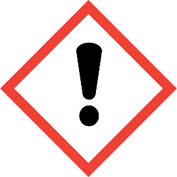 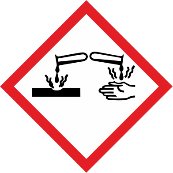 GHS05			GHS07Hasło ostrzegawcze:	NIEBEZPIECZEŃSTWONazwy niebezpiecznych składników na etykiecie:Zawiera: Kwas fosforowy, kwas solnyZwrot(-y) określający/-e rodzaj zagrożenia (H)H290 Może powodować korozję metali H314 Powoduje poważne oparzenia skóry oraz uszkodzenia oczyH335 Może powodować podrażnienie dróg oddechowychZwrot(-y) określający/-e środki ostrożności (P)Zapobieganie:P260 Nie wdychać rozpylonej cieczyP280 Stosować rękawice ochronne/odzież ochronną/ ochronę oczu/ochronę twarzyReagowanie:P303+P361+P353 W PRZYPADKU KONTAKTU ZE SKÓRĄ (lub z włosami): Natychmiast zdjąć całą zanieczyszczoną odzież. Spłukać skórę pod strumieniem wody [lub prysznicem].P301+P330+P331 W PRZYPADKU POŁKNIĘCIA: Wypłukać usta. NIE wywoływać wymiotów.P305 + P351+P338 W PRZYPADKU DOSTANIA SIĘ DO OCZU: Ostrożnie płukać wodą przez kilka minut. Wyjąć soczewki kontaktowe, jeżeli są i można je łatwo usunąć. Nadal płukaćP310 Natychmiast skontaktować się z OŚRODKIEM ZATRUĆ/lekarzemP304+P340 W PRZYPADKU DOSTANIA SIĘ DO DRÓG ODDECHOWYCH: wyprowadzić lub wynieść poszkodowanego na świeże powietrze i zapewnić mu warunki do swobodnego oddychaniaPrzechowywanie: P405 Przechowywać pod zamknięciemUsuwanie:P501 Zawartość/pojemnik usuwać do licencjonowanego odbiorcy odpadówInne zagrożeniaMoże gwałtownie reagować z różnymi materiałami (kwasami, metalami nieszlachetnymi) z wydzieleniem substancji niebezpiecznych.Substancje zawarte w produkcie nie spełniają kryteriów PBT lub vPvB zgodnie z załącznikiem XIII rozporządzenia REACH. Substancje PBT (substancje trwałe, zdolne do bioakumulacji i toksyczne)Substancje vPvB (substancje charakteryzujące się bardzo dużą trwałością i bardzo dużą zdolnością do bioakumulacji)Produkt nie zawiera substancji znajdujących się w wykazie sporządzonym zgodnie z art. 59 ust. 1 ze względu na właściwości zaburzające gospodarkę hormonalną lub substancji zidentyfikowanych jako mające właściwości zaburzające funkcjonowanie układu hormonalnego zgodnie z kryteriami określonymi w Rozporządzeniu Delegowanym Komisji (UE) 2017/2100 (3) lub rozporządzenia Komisji (UE) 2018/605 w stężeniu równym lub większym niż 0,1 % masy. SEKCJA 3:	SKŁAD / INFORMACJA O SKŁADNIKACHSubstancja:Nie dotyczyMieszanina[1]  substancja z określoną na poziomie krajowym wartością najwyższego dopuszczalnego stężenia w środowisku pracy [2] substancja z określoną na poziomie unijnym wartością najwyższego dopuszczalnego stężenia w środowisku pracy [4] Prekursor narkotykowy Pełne brzmienia zwrotów H podano w punkcie 16. Karty charakterystyki.SEKCJA 4:	ŚRODKI PIERWSZEJ POMOCYOpis środków pierwszej pomocyWdychanie:	Wyprowadzić lub wynieść poszkodowaną osobę z miejsca narażenia, ułożyć w wygodnej pozycji półleżącej lub siedzącej, zapewnić spokój, chronić przed utratą ciepła. Kontrolować oddech poszkodowanego – w przypadku takiej potrzeby (brak oddechu) zastosować sztuczne oddychanie oraz zapewnić pomoc lekarską.Kontakt ze skórą:	Zdjąć zanieczyszczoną odzież i obficie zmywać skórę letnią, bieżącą wodą.Kontakt z oczami:	Płukać dużą ilością chłodnej wody, najlepiej bieżącej, przez co najmniej 15 min. Usunąć szkła kontaktowe. Unikać silnego strumienia wody ze względu na ryzyko mechanicznego uszkodzenia rogówki. Jeżeli podrażnienie nie ustępuje, należy skonsultować się z lekarzem-okulistą. Przewód pokarmowy:	Zapewnić pomoc medyczną. NIE powodować wymiotów bez konsultacji z lekarzem. Przepłukać usta dużą ilością wody. Wezwać lekarza.Najważniejsze ostre i opóźnione objawy oraz skutki narażenia W kontakcie ze skórą: 	W dłuższym kontakcie może powodować zaczerwienie, pękanie oraz pieczenie i owrzodzenie skóry.W kontakcie  z oczami: 	W kontakcie z okiem powoduje zapalenie spojówek do uszkodzenia oka włącznie, może powodować  ścinanie się (koagulację) białka rogówki Po połknięciu: 		Połknięcie nawet małej ilości powoduje martwicę skrzepową ścian przełyku i żołądka z tendencją do powstawania głębokich owrzodzeń, mogących doprowadzić do przedziurawienia przełyku lub żołądka Po inhalacji: 		W przypadku długotrwałego wdychania może powodować podrażnienie dróg oddechowychWskazania dotyczące wszelkiej natychmiastowej pomocy lekarskiej i szczególnego postępowania z poszkodowanymPokazać kartę charakterystyki lub etykietę/opakowanie personelowi medycznemu udzielającemu pomocy. W razie oparzenia oczu przemyć spojówki wodą lub roztworem fizjologicznym soli (nie wolno stosować roztworów neutralizujących), w celu uśmierzenia bólu - krople nowokainy. Należy skierować do okulisty. Miejsce pracy powinno być wyposażone w prysznic i stanowisko do płukania oczu.SEKCJA 5:	POSTĘPOWANIE W PRZYPADKU POŻARUŚrodki gaśniczeOdpowiednie środki gaśnicze:Piana, dwutlenek węgla, proszki gaśnicze, woda – prądy rozproszone.Niewłaściwe środki gaśnicze:Silny, zwarty strumień wody - ryzyko rozprzestrzenienia pożaru.Szczególne zagrożenia związane z substancją lub mieszaninąPodczas spalania mogą się tworzyć toksyczne produkty spalania, m.in. tlenki węgla oraz inne niezidentyfikowane produkty rozkładu termicznego. Nie wdychać produktów spalania, mogą być niebezpieczne dla zdrowia człowieka. W przypadku pożaru może powstać chlorowodór i chlor.Informacje dla straży pożarnejStosować środki ochrony ogólnej typowe w przypadku pożaru. Nie należy przebywać w zagrożonej ogniem strefie bez odpowiedniego  ubrania odpornego na chemikalia i aparatu do oddychania z niezależnym obiegiem powietrza. Nie należy dopuścić do przedostania się wody gaśniczej do kanalizacji, wód powierzchniowych i gruntowych.SEKCJA 6:	POSTĘPOWANIE W PRZYPADKU NIEZAMIERZONEGO 	UWOLNIENIA DO ŚRODOWISKAIndywidualne środki ostrożności, wyposażenie ochronne i procedury w sytuacjach awaryjnych Dla osób nienależących do personelu udzielającego pomocy: Ograniczyć dostęp osób postronnych do obszaru awarii do czasu zakończenia odpowiednich operacji oczyszczania. W przypadku dużych uwolnień odizolować zagrożony obszar. Nie wdychać par. Unikać kontaktu ze skórą i oczami. Stosować środki ochrony indywidualnej. Zapewnić odpowiednią wentylację. Dla osób udzielających pomocy:Dopilnować, aby usuwanie awarii i jej skutków przeprowadzał wyłącznie przeszkolony personel. Stosować środki ochrony indywidualnej. Usunąć źródła zapłonu.Środki ostrożności w zakresie ochrony środowiskaW  przypadku uwolnienia większych ilości produktu należy poczynić kroki w celu niedopuszczenia do rozprzestrzenienia się w środowisku naturalnym. Powiadomić odpowiednie służby ratowniczeMetody i materiały zapobiegające rozprzestrzenianiu się skażenia i służące do usuwania skażeniaMały wyciek: Zebrać za pomocą mopa, papierowego ręcznika i umieścić w kontenerach na odpadyDuży wyciek: Produkt zebrać za pomocą materiałów wchłaniających ciecze (np. piasek, ziemia, uniwersalne substancje wiążące, krzemionka, itp.) i umieścić w kontenerach na odpady. Nie mieszać z innymi odpadami. Zebrany materiał potraktować jako odpady. Oczyścić i dobrze przewietrzyć zanieczyszczone miejsce. Kwas solny można neutralizować alkaliami (np. węglan sodowy, mleko wapienne, wodorotlenek sodowy).Odniesienia do innych sekcjiInformacje dotyczące odpowiedniego sprzętu ochrony osobistej podano w punkcie 8.. Postępowanie z odpadami: zob. sekcja 13.SEKCJA 7:	POSTĘPOWANIE Z SUBSTANCJAMI I MIESZANINAMI ORAZ ICH 		MAGAZYNOWANIEŚrodki ostrożności dotyczące bezpiecznego postępowania	Pracować zgodnie z zasadami bezpieczeństwa i higieny. Zachować środki ostrożności ze względu na silne własności żrące. Kwas solny reaguje z większością metali z wydzieleniem wodoru. W reakcjach z wieloma związkami wydzielają się silnie toksyczne gazy jak siarkowodór, cyjanowodór, arsenowodór czy chlor. Unikać  zanieczyszczenia oczu i skóry. Nieużywane  pojemniki trzymać szczelnie zamknięte. Stosować zgodnie z przeznaczeniem. Zapewnić odpowiednią wentylację pomieszczeń, w których produkt jest magazynowany i użytkowany. Nie wdychać par produktu. Nie palić tytoniuWarunki bezpiecznego magazynowania, w tym informacje dotyczące wszelkich wzajemnych niezgodności	Przechowywać w szczelnie zamkniętych opakowaniach, zabezpieczonych przed możliwością kontaktu z wilgocią i kwasami. Nie stosować opakowań z metali kolorowych (aluminium, cyna, cynk). Zapewnić odpowiednią wentylację pomieszczeń. Nie przechowywać razem z substancjami niekompatybilnymi (patrz sekcja 10). Opakowania, które były już otwierane uszczelnić i przechowywać w pozycji pionowej w celu uniknięcia wyciekuSzczególne zastosowanie(-a) końcowePatrz sekcja 1.2 SDS.Brak informacji o innych zastosowaniach.SEKCJA 8:	KONTROLA NARAŻENIA / ŚRODKI OCHRONY INDYWIDUALNEJParametry dotyczące kontroliPodstawa prawna:Rozporządzenie Ministra Rodziny, Pracy i Polityki Społecznej z dnia 12 czerwca 2018 r. w sprawie najwyższych dopuszczalnych stężeń i natężeń czynników szkodliwych dla zdrowia w środowisku pracy Dz.U.2018.1286 z dnia 2018.07.03 z póź zm.[ Dz.U.2020.61, z dn. 17.01.2020]Rozporządzenie Ministra Rozwoju, Pracy I Technologii z dnia 18 lutego 2021r. zmieniające rozporządzenie w sprawie najwyższych dopuszczalnych stężeń i natężeń czynników szkodliwych dla zdrowia w środowisku pracy  [Dz.U. 2021 r. poz. 325]Rozporządzenie Ministra Zdrowia z dnia 2 lutego 2011 r. w sprawie badań i pomiarów czynników szkodliwych dla zdrowia w środowisku pracy (Dz. U. nr 33, poz. 166, 2011).Unia EuropejskaPodstawa prawna:Dyrektywa Rady 98/24/WE z dnia 7 kwietnia 1998 r. w sprawie ochrony zdrowia i bezpieczeństwa pracowników przed ryzykiem związanym ze środkami chemicznymi w miejscu pracy (czternasta dyrektywa szczegółowa w rozumieniu art. 16 ust. 1 dyrektywy 89/391/EWG). DYREKTYWA KOMISJI 2000/39/WE z dnia 8 czerwca 2000 r. Ustanawiająca pierwszą listę indykatywnych wartości granicznych narażenia na czynniki zewnętrzne podczas pracy w związku z wykonaniem dyrektywy Rady 98/24/EWG w sprawie ochrony zdrowia i bezpieczeństwa pracowników przed ryzykiem związanym z czynnikami chemicznymi w miejscu pracy. DYREKTYWA 2004/37/WE PARLAMENTU EUROPEJSKIEGO I RADY z dnia 29 kwietnia 2004 r. w sprawie ochrony pracowników przed zagrożeniem dotyczącym narażenia na działanie czynników rakotwórczych lub mutagenów podczas pracy (szósta dyrektywa szczegółowa w rozumieniu art. 16 ust. 1 dyrektywy Rady 89/391/EWGDYREKTYWA KOMISJI 2006/15 / WE z dnia 07 lutego 2006 ustanawiająca drugi wykaz indykatywnych dopuszczalnych wartości narażenia zawodowego w celu wykonania dyrektywy Rady 98/24 / WE oraz zmieniająca dyrektywy 91/322 / EWG i 2000/39 / WE. DYREKTYWA 2004/37/WE PARLAMENTU EUROPEJSKIEGO I RADY z dnia 29 kwietnia 2004 r. w sprawie ochrony pracowników przed zagrożeniem dotyczącym narażenia na działanie czynników rakotwórczych lub mutagenów podczas pracy (szósta dyrektywa szczegółowa w rozumieniu art. 16 ust. 1 dyrektywy Rady 89/391/EWG)  DYREKTYWA KOMISJI 2009/161/UE z dnia 17 grudnia 2009 r. ustanawiająca trzeci wykaz wskaźnikowych wartości narażenia zawodowego w celu wykonania dyrektywy Rady 98/24/WE oraz zmieniająca dyrektywę Komisji 2000/39/WE. DYREKTYWA KOMISJI (UE) 2017/164 z dnia 31 stycznia 2017 r. ustanawiająca czwarty wykaz wskaźnikowych dopuszczalnych wartości narażenia zawodowego zgodnie z dyrektywą Rady 98/24/WE oraz zmieniająca dyrektywy Komisji 91/322/EWG, 2000/39/WE i 2009/161/UEWartość i DNEL i PNEC:Zalecane procedury monitoringuNależy zastosować procedury monitorowania stężeń niebezpiecznych komponentów w powietrzu oraz procedury kontroli czystości powietrza w miejscu pracy - o ile są one dostępne i uzasadnione na danym stanowisku - zgodnie z odpowiednimi Polskimi lub Europejskimi Normami z uwzględnieniem warunków panujących w miejscu narażenia oraz odpowiednie metodologii pomiaru dostosowanej do warunków pracy. Tryb, rodzaj i częstotliwość badań i pomiarów powinny spełniać wymagania zawarte w rozporządzeniu MZ z dnia 2 lutego 2011 r. (Dz. U. 2011 Nr 33, poz. 166). Kontrola narażeniaStosowne techniczne środki kontroliNiezbędna wentylacja lokalna i ogólna. W przypadku słabej wentylacji zastosować ochronę układu oddechowego. Indywidualne środki ochrony, takie jak indywidualny sprzęt ochronnyPrzestrzegać ogólnych zasad bezpieczeństwa i higieny. Podczas pracy nie jeść, nie pić i nie palić tytoniu. Zapewnić odpowiednią wentylację. Przed przerwą i po zakończeniu pracy dokładnie umyć ręce. Unikać zanieczyszczenia oczu.Ochrona dróg oddechowych:	W przypadku odpowiedniej wentylacji nie jest wymagana. W przypadku wysokiego stężenia par, awarii lub przekroczenia najwyższych dopuszczalnych stężeń stosować odpowiedni sprzęt ochronny dróg oddechowych z odpowiednim pochłaniaczem par organicznych. Zalecany typ filtra: EOchrona rąk:	Stosować rękawice ochronne kwasoodporne. krótkotrwały kontakt Rękawice z kauczuku nitrylowego Grubość warstwy 0,35mm Czas przenikania >= 480 minDługotrwały lub powtarzający się kontakt Rękawice z kauczuku nitrylowego Grubość warstwy 0,85 mm Czas przenikania >= 30 min Stosować odzież ochronną. 		Materiał, z którego wykonane są rękawice musi być nieprzepuszczalny i odporny na działanie produktu. Odporność materiałów, z których wykonano rękawice musi być sprawdzona przed zastosowaniem. Od producenta rękawic należy uzyskać informację na temat czasu przenikania przez nie substancji i taki czas musi być przestrzegany. Zaleca się regularne zmienianie rękawic i natychmiastową  ich wymianę, jeśli wystąpią jakiekolwiek oznaki ich zużycia, uszkodzenia (rozerwania, przedziurawienia) lub zmiany w wyglądzie (kolorze, elastyczności, kształcie).Ochrona skóry i ciała:	Zalecane stosowanie typowego ubrania roboczego obowiązującego na danym stanowisku pracyOchrona oczu:	Stosować szczelne okulary ochronne 	Miejsce pracy powinno być wyposażone w prysznic i stanowisko do płukania oczu.Kontrola narażenia środowiska Zabezpieczyć przed wprowadzeniem do miejskiego systemu wodno-kanalizacyjnego i cieków wodnych. Ewentualne emisje z układów wentylacyjnych i urządzeń procesowych powinny być sprawdzane w celu określenia ich zgodności z wymogami prawa o ochronie środowiska.SEKCJA 9:	WŁAŚCIWOŚCI FIZYCZNE I CHEMICZNEInformacje na temat podstawowych właściwości fizycznych i chemicznychStan skupienia:						CieczKolor:								TransparentnyZapach:							Charakterytyczny, drażniącyTemperatura topnienia/krzepnięcia:				<0oCTemperatura wrzenia lub początkowaTemperatura wrzenia  i zakres temperatur wrzenia:	ok 85oCPalność materiałów :						Produkt niepalnyDolna i górna  granica wybuchowości:	Brak danychTemperatura zapłonu:			nie oznaczonoTemperatura samozapłonu [gazów, cieczy]:			Brak danychTemperatura rozkładu:					Brak danychpH:	ok. 1-3Lepkość kinetycznna [mm2/s]:	Brak danychRozpuszczalność:						Rozpuszcza się w wodzieWspółczynnik podziału: n-oktanol/woda:			Brak danychPrężność pary:						Brak danychGęstość względna:						ok 1 g/cm3Względna gęstość pary:					Brak danychCharakterytyka cząstek [ciała stałego]:			Nie dotyczy [ciecz]Inne informacjeInformacje dotyczące klas zagrożenia fizycznegoWłaściwości wybuchowe:					Nie stwarza możliwości samoczynnego wybuchuWłaściwości utleniające:					Mieszanina nie ma właściwości utleniającychDziałanie korodujące na metale:				Działa korodującoInne właściwości bezpieczeństwaBrak dodatkowych informacjiSEKCJA 10:	STABILNOŚĆ i REAKTYWNOŚĆReaktywnośćW warunkach składowania i obchodzenia się zgodnie z przeznaczeniem – brak reaktywności.Stabilność chemicznaProdukt w warunkach prawidłowego przechowywania i stosowania (od 0 do 40 stopni Celsjusza, bez długotrwałej ekspozycji światła słonecznego) stabilny chemicznieMożliwość występowania niebezpiecznych reakcjiMoże gwałtownie reagować z różnymi materiałami (kwasami, metalami nieszlachetnymi) z wydzieleniem substancji niebezpiecznych.Warunki, których należy unikaćWysokie temperatury, otwarty płomień i inne źródła zapłonu. Wilgoć Materiały niezgodne Glin i inne metale, aminy, węgliki, wodorki, fluor, metale alkaliczne, nadmanganian potasowy, silne zasady, sole kwasów halogenotlenowych, stężony kwas siarkowy, aldehydy, siarczki, krzemek litu, eter winylometylowy, tlenki półmetali, związki wodoru z pierwiastkami półmetalicznymiNiebezpieczne produkty rozkładuW zależności od warunków rozkładu, w jego wyniku mogą się uwalniać złożone mieszaniny substancji chemicznych: ditlenek węgla (CO2), tlenek węgla i inne związki organiczne. Więcej informacji patrz sekcja 5. SEKCJA 11:	INFORMACJE TOKSYKOLOGICZNEInformacje na temat klas zagrożenia zdefiniowanych w rozporządzeniu (WE) nr 1272/2008Toksyczność składników mieszaninyKwas fosforowyLD50 (droga pokarmowa, szczur) 3378 mg/kg LD50 (skóra, szczur)  >2000 mg/kg LC50 (droga oddechowa aerozol, szczur) >5 mg/lkwas chlorowodorowy roztwórLC50 8,3 mg/l 30 min (droga oddechowa, szczur samiec)  pył/mgła/dymLC50 45,6 mg/l 5 min (droga oddechowa samiec szczur)pył/mgła/dymChlorowodór. LC50 4 701 ppm 30 min (droga oddechowa, szczur samiec)  gazLC50 40 989 ppm 5 min (droga oddechowa, szczur samiec)  gazToksyczność  mieszaninySzacunkowa toksyczność ostra mieszaninyATE MIX doustnie (mg/kg): >2000 W oparciu o dostępne dane, kryteria klasyfikacji nie są spełnioneATE MIX skóra (mg/kg): >2000 W oparciu o dostępne dane, kryteria klasyfikacji nie są spełnioneATE MIX wdychanie (mg/l/4h):>20 W oparciu o dostępne dane, kryteria klasyfikacji nie są spełnioneToksyczność ostrą mieszaniny (ATEmix) wyliczono na podstawie odpowiedniego współczynnika przeliczeniowego zawartego w Tabeli 3.1.2. załącznika I do rozporządzenia CLP wraz z późn. zm.Działanie żrące/drażniące na skórę:Powoduje poważne oparzenia skóryPoważne uszkodzenie oczu/działanie drażniące na oczyPoważne uszkodzenie oczuDziałanie uczulające na drogi oddechowe lub skóręW oparciu o dostępne dane, kryteria klasyfikacji nie są spełnioneDziałanie rakotwórczeW oparciu o dostępne dane, kryteria klasyfikacji nie są spełnioneDziałanie mutagenne na komórki rozrodcze; W oparciu o dostępne dane, kryteria klasyfikacji nie są spełnioneSzkodliwe działanie na rozrodczość:W oparciu o dostępne dane, kryteria klasyfikacji nie są spełnioneDziałanie toksyczne na narządy docelowe – narażenie jednorazowe:Może powodować podrażnienie dróg oddechowychDziałanie toksyczne na narządy docelowe – narażenie powtarzane:W oparciu o dostępne dane, kryteria klasyfikacji nie są spełnioneZagrożenie spowodowane aspiracją:W oparciu o dostępne dane, kryteria klasyfikacji nie są spełnioneInformacje dotyczące prawdopodobnych dróg narażeniaW kontakcie ze skórą: 	W dłuższym kontakcie może powodować zaczerwienie, pękanie oraz pieczenie i owrzodzenie skóry.W kontakcie  z oczami: 	W kontakcie z okiem powoduje zapalenie spojówek do uszkodzenia oka włącznie, może powodować  ścinanie się (koagulację) białka rogówki Po połknięciu: 		Połknięcie nawet małej ilości powoduje martwicę skrzepową ścian przełyku i żołądka z tendencją do powstawania głębokich owrzodzeń, mogących doprowadzić do przedziurawienia przełyku lub żołądka Po inhalacji: 		W przypadku długotrwałego wdychania może powodować podrażnienie dróg oddechowychWskazania dotyczące wszelkiej natychmiastowej pomocy lekarskiej i szczególnego postępowania Informacje o innych zagrożeniachWłaściwości zaburzające  funkcjonowanie układu hormonalnego:Składniki mieszaniny nie mają wpływu na funkcjonowanie układu hormonalnego zgodnie z kryteriami oceny określonymi w Rozporządzeniach:  (WE) Nr 1907/2006, (UE) 2017/2100, (UE) 2018/605Inne informacje:Nie są znaneSEKCJA 12:	INFORMACJE EKOLOGICZNEToksycznośćToksyczność mieszaninyProdukt nie jest klasyfikowany jako stwarzający zagrożenie dla środowiska.Aby zminimalizować długoterminowe globalne zanieczyszczenie, należy rozważyć: Zmniejszenie zużycia produktów i opakowań jednorazowych.Udział w działaniach związanych z recyklingiemNie należy dopuścić do przedostania się produktu do wód, ścieków czy glebyToksyczność składników mieszaninyKwas fosforowyLC50 138 mg/l 96 h Ryby Gambusia affinis (Gambuzja pospolita)ErC50 >100 mg/l 72 h Algi Desmodesmus subspicatusEC50 >100 mg/l 48 h Skorupiaki Daphnia magna NOEC 100 mg/l 72 d Algi Desmodesmus subspicatuskwas chlorowodorowy roztwórLC50 20,5 mg/l 96 h ryby Lepomis macrochirusLC50 0,45 mg/l 48 h Daphnia magna 	LC50 0,23 mg/l 3 h osad czynny LC50 0,73 mg/l 72 h Chlorella vulgaris Trwałość i zdolność do rozkładuBrak szczegółowych danych dla mieszaniny Zdolność do bioakumulacjiDla mieszaniny nie określono. Brak danych dla mieszaninyRozpuszczalne w wodzie w dowolnej proporcjiMobilność substancji zależy od ich właściwości hydrofilowych i hydrofobowych oraz warunków abiotycznych i biotycznych gleby, w tym jej struktury, warunków klimatycznych, pory roku (w Polsce, w klimacie umiarkowanym zmiennym) oraz organizmów glebowych, głównie (bakterii, grzybów, glonów, bezkręgowców). Wyniki oceny właściwości PBT i vPvBSubstancje wchodzące w skład produktu nie są oceniane jako PBT i vPvBWłaściwości zaburzająca funkcjonowanie układu hormonalnegoNie zawiera substancji których działanie może mieć negatywne skutki dla środowiska spowodowane przez właściwości zaburzające funkcjonowanie układu hormonalnego zgodnie z kryteriami  określonymi w rozporządzeniach [(WE) nr 1907/2006, (UE) 2017/2100, (UE) 2018/605)]Inne szkodliwe skutki działaniaMieszanina nie jest klasyfikowana jako stwarzająca zagrożenie dla warstwy ozonowej. Należy rozważyć możliwość innych szkodliwych skutków oddziaływania poszczególnych składników mieszaniny na środowisko (np. zdolność do zaburzania gospodarki hormonalnej, wpływ na wzrost ocieplenia globalnego). SEKCJA 13:	POSTĘPOWANIE Z ODPADAMIMetody unieszkodliwiania odpadówUsuwanie produktu:Nie usuwać  produktu razem z odpadami komunalnymi, nie wprowadzać do kanalizacji. Nie dopuszczać do zanieczyszczenia wód gruntowych i powierzchniowych.Utylizować zgodnie z obowiązującymi przepisami. Kod odpadu ustalać w miejscu jego wytwarzaniaProponowany kod odpadu: 20 01 29 * - detergenty zawierające substancje niebezpiecznePodstawa prawna:Ustawa z dnia 14 grudnia 2012 r. o odpadach (Dz. U. nr 0, poz.21) Tekst jednolity  Dz.U. 2018 poz. 21Rozporządzenie Ministra Klimatu z dnia 2 stycznia 2020 r. w sprawie katalogu odpadów Dz.U. 2020 poz. 10Ustawa z dnia 12 października 2017 r. o zmianie ustawy o gospodarce opakowaniami i odpadami opakowaniowymi oraz niektórych innych ustaw Dz.U. 2017 poz. 2056SEKCJA 14:	INFORMACJE DOTYCZĄCE TRANSPORTU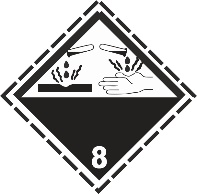 Mieszanina podlega przepisom dotyczącym przewozu towarów niebezpiecznych zawartym w ADR (transport drogowy), RID (transport kolejowy), ADN (transport śródlądowy), IMDG (transport morski), ICAO/IATA (transport lotniczyNumer UN  lub numer identyfikacyjny IDADR/RID/IMDG/IATA: UN 3264Prawidłowa nazwa przewozowa UNADR/RID: MATERIAŁ ŻRĄCY CIEKŁY KWAŚNY NIEORGANICZNY I.N.O. [kwas fosforowy, kwas chlorowodorowy]IMDG/IATA:  CORROSIVE LIQUID, ACIDIC, INORGANIC, N.O.S. [phosphoric acid, hydrochloric acid]Klasa(-y) zagrożenia w transporcieADR/RID/IMDG/IATA: 8Grupa pakowaniaADR/RID/IMDG/IATA: IIZagrożenia dla środowiskaADR/RID/IMGD/IATA; Produkt nie stanowi zagrożenia dla środowiska zgodnie z kryteriami zawartymi w przepisach modelowych ONZ.Szczególne środki ostrożności dla użytkownikówADR Kod ograniczeń przewozu przez tunele:		[E]Kategoria transportowa: 				2Ilości ograniczone LQ  				1LIlości wyłączone EQ:					E2Instrukcje pakowania:				P001. IBC02	Przepisy szczególne:					274IMDG:Kod EmS						F-A, S-BSkładowanie:						Category B; SW2Segregacja:						SGG1; SG36; SG49Ilości ograniczone LQ:				1LIlości wyłączone EQ:					E2Instrukcje pakowania:				P001;IBC02Przepisy szczególne:					274IATAIATA (Pasażer)   Ilości wyłączone (IATA) : 				E2Ilości ograniczone  (IATA) :				Y840Ilości ograniczone maksymalna ilość netto (IATA): 0.5LInstrukcje pakowania (IATA) : 			851Maksymalna ilość netto (IATA) :			1LIATA (Ładunek)   Instrukcje pakowania (IATA) :			855Maksymalna ilość netto (IATA) :			30LPrzepisy szczególne (IATA) :				A803ERG kod (IATA) : 					8L Transport morski luzem zgodnie z  instrukcjami IMONie dotyczy.SEKCJA 15:	INFORMACJE DOTYCZĄCE PRZEPISÓW PRAWNYCHPrzepisy prawne dotyczące bezpieczeństwa, zdrowia i ochrony środowiska specyficzne dla substancji lub mieszaninyInne przepisy1907/2006/WE Rozporządzenie w sprawie rejestracji, oceny, udzielania zezwoleń i stosowania ograniczeń w zakresie chemikaliów (REACH), utworzenia Europejskiej Agencji Chemikaliów, zmieniające dyrektywę 1999/45/WE oraz uchylające Rozporządzenie Rady (EWG) nr 793/93 i nr 1488/94, jak również dyrektywę Rady 76/769/EWG i dyrektywę Komisji 91/155/EWG, 93/67/EWG, 93/105/WE i 2000/21/WE.1272/2008/WE Rozporządzenie Parlamentu Europejskiego i Rady z dnia 16 grudnia 2008 r. w sprawie klasyfikacji, oznakowania i pakowania substancji i mieszanin, zmieniające i uchylające dyrektywy 67/548/EWG i 1999/45/WE oraz zmieniające rozporządzenie (WE) nr 1907/2006.Rozporządzenie Ministra Zdrowia z dnia 20 kwietnia 2012 r. w sprawie oznakowania opakowań substancji niebezpiecznych i mieszanin niebezpiecznych oraz niektórych mieszanin (Dz.U. 2012 nr 0 poz. 445). Tekst jednolity Dz.U. 2015 poz. 450Rozporządzenie Ministra Rodziny, Pracy i Polityki Społecznej z dnia 12 czerwca 2018 r. w sprawie najwyższych dopuszczalnych stężeń i natężeń czynników szkodliwych dla zdrowia w środowisku pracy Dz.U.2018.1286 z dnia 2018.07.03Ustawa z dnia 24 listopada 2017 r. o zmianie ustawy o odpadach oraz niektórych innych ustaw Dz.U. 2017 poz. 2422Ustawa z dnia 12 października 2017 r. o zmianie ustawy o gospodarce opakowaniami i odpadami opakowaniowymi oraz niektórych innych ustaw Dz.U. 2017 poz. 2056Ustawa o przewozie towarów niebezpiecznych z dnia 19 sierpnia 2011 r (DZ.U. 227; poz. 1367) Tekst jednolity Dz.U. 2020 poz. 154,875Oświadczenie Rządowe z dnia 15 lutego 2021 r. w sprawie wejścia w życie zmian do załączników A i B do Umowy europejskiej dotyczącej międzynarodowego przewozu drogowego towarów niebezpiecznych (ADR), sporządzonej w Genewie dnia 30 września 1957 r. (Dz.U. 2021 poz. 874)Ocena bezpieczeństwa chemicznegoDostawca nie dokonał oceny bezpieczeństwa chemicznego. Dla mieszaniny raport bezpieczeństwa nie jest wymagany.SEKCJA 16:	INNE INFORMACJEInne źródła danych:IUCLID Data Bank (European Commision – European Chemicals Bureau). ESIS – European Chemical Substances Information System (European Chemicals Bureau).Karta wystawiona przez: Małgorzata Krenke [Na podstawie karty charakterystyki dostawcy; Metoda obliczeniowa]Feed Reach Consulting; E-mail: biuro@frc.com.plPowyższe informacje powstały w oparciu o aktualnie dostępne dane charakteryzujące produkt oraz doświadczenie i wiedzę posiadaną w tym zakresie przez producenta. Dane zawarte w Karcie należy traktować wyłącznie jako pomoc dla bezpiecznego postępowania w transporcie, dystrybucji, stosowaniu i przechowywaniu. Karta nie jest świadectwem jakości produktu. Informacje zawarte w Karcie dotyczą wyłącznie tytułowego produktu i nie mogą być aktualne lub wystarczające dla tego produktu użytego w połączeniu z innymi materiałami lub różnych zastosowaniach. Stosujący  produkt jest zobowiązany do przestrzegania wszystkich obowiązujących norm i przepisów a także ponosi odpowiedzialność wynikającą z niewłaściwego  wykorzystania informacji zawartych w Karcie lub niewłaściwego zastosowania produktuZwroty H ( wskazujące rodzaj zagrożenia)  użyte w punkcie 2 i 3. Karty charakterystyki:Wyjaśnienie skrótów i akronimówSzkoleniaPrzed przystąpieniem do pracy z produktem użytkownik powinien zapoznać się z zasadami BHP odnośnie obchodzenia się z chemikaliami, a w szczególności odbyć odpowiednie szkolenie stanowiskoweOsoby związane z transportem materiałów niebezpiecznych w myśl umowy ADR powinny zostać odpowiednio przeszkolone w zakresie wykonywanych obowiązków (szkolenie ogólne, stanowiskowe oraz z zakresu bezpieczeństwa).WERSJA 3.0Zmiany w sekcjach: 1-16Numery identyfikacyjneNumery identyfikacyjneNazwa chemicznauł. masowy w % Klasyfikacja zgodna z rozporządzeniem (WE) nr 1272/2008Klasyfikacja zgodna z rozporządzeniem (WE) nr 1272/2008Klasyfikacja zgodna z rozporządzeniem (WE) nr 1272/2008Numery identyfikacyjneNumery identyfikacyjneNazwa chemicznauł. masowy w % Piktogram, kody haseł ostrzegawczychKlasa zagrożenia i kody kategoriiKody zwrotów wskazujących rodzaj zagrożeniaCAS:WE (EINECS): 231-595-7Numer indeksowy: 017-002-01-XNumer rejestracji właściwej:  01-2120762784-43-xxxxKwas solny [1.3]Kwas solny [1.3]≤20GHS05GHS07DgrSkin Corr. 1BSTOT SE 3Met. Corr. 1Specyficzne stężenia graniczne:Skin Corr. 1B; H314: C ≥ 25 % Skin Irrit. 2; H315: 10 % ≤ C < 25 %EyeIrrit. 2; H319: 10 % ≤ C < 25 %STOT SE 3; H335: C ≥ 10 %H314H335H290CAS: 7664-38-2WE (EINECS): 231-633-2Numer indeksowy: 015-011-00-6Numer rejestracji właściwej:  1-2119484862-27-xxxxKwas fosforowy (V) [1.2]Kwas fosforowy (V) [1.2]<10GHS05GHS07
DgrMet.Corr.1Skin Corr. 1BAcute Tox. 4 Specyficzne stężenia graniczne:Skin Corr. 1B; H314: C ≥ 25% 
Eye Irrit. 2; H319: 10% ≤ C < 25% 
Skin Irrit. 2; H315: 10% ≤ C < 25%H290H314H302CAS:  103818-93-5WE (EINECS): PolimerNumer indeksowy:Numer rejestracji właściwej:   Wyłączenie z rozporządzenia REACH: Polimer.Alkohole, C9-11, etoksylowane propoksylowaneAlkohole, C9-11, etoksylowane propoksylowane<3GHS07WngAcute Tox. 4Eye Irrit. 2H302H319Kwas fosforowy [7664-38-2]Kwas fosforowy [7664-38-2]NDS1 mg/m3NDSCh 2 mg/m3PL: Chlorowodór, kwas solny [7647-01-0]PL: Chlorowodór, kwas solny [7647-01-0]NDS 5 mg/m3NDSCh 10 mg/m3Kwas ortofosforowy 7664-38-2Kwas ortofosforowy 7664-38-2Kwas ortofosforowy 7664-38-2Kwas ortofosforowy 7664-38-2TWA (8h)TWA (8h)STEL (15 minut)STEL (15 minut)mg/m3mg/m3mg/m3ppm1____2____Kwas ortofosforowy 7664-38-2DNELDNEL dla pracowników (długoterminowe): 2,92 mg/m3DNEL dla ogółu społeczeństwa (długoterminowe): 0,73 mg/m3PNECPNEC - biorąc pod uwagę pH - bezpieczna wartość pH zawiera się pomiędzy 6 a 9.Kwas solny [WE: 231-595-7]Kwas solny [WE: 231-595-7]DNEL PracownicyDNEL PracownicyWdychanie narażenie krótkotrwałe działanie miejscowe15 mg/m3Wdychanie narażenie długotrwałe działanie miejscowe:8 mg/m3DNEL PracownicyDNEL PracownicyWdychanie narażenie krótkotrwałe działanie miejscowe15 mg/m3Wdychanie narażenie długotrwałe działanie miejscowe:8 mg/m3PNECPNECWoda  morska36 μg/lWoda słodka 36 μg/lOgraniczenia zgodnie z REACH, załącznik XVIIMieszanina: Nr 3, 75Skład zgodnie z rozporządzeniem 648/2004/WEZawiera: <5%  niejonowych środków powierzchniowo czynnychKlasyfikacja i procedury wykorzystane w celu dokonania klasyfikacji mieszaniny zgodnie z rozporządzeniem (WE) 1272/2008 [CLP]Klasyfikacja i procedury wykorzystane w celu dokonania klasyfikacji mieszaniny zgodnie z rozporządzeniem (WE) 1272/2008 [CLP]Klasyfikacja i procedury wykorzystane w celu dokonania klasyfikacji mieszaniny zgodnie z rozporządzeniem (WE) 1272/2008 [CLP]Eye Dam. 1H318:metoda obliczeniowa Skin Corr. 1BH314metoda obliczeniowaSTOT SE 3H335metoda obliczeniowaMet. Corr. 1H290Wiedza eksperckaH315Działa drażniąco na skórę;Skin Irrit. 2Działanie drażniące na skórę Kategoria  zagrożenia 2H319		Działa drażniąco na oczy.Eye Irrit. 2Działanie drażniące na oczy Kategoria  zagrożenia 2H302Działa szkodliwie po połknięciuAcute Tox 4Toksyczność ostra (droga pokarmowa), Kategoria zagrożenia 4H318Powoduje poważne uszkodzenie oczu;Eye Dam 1Poważne uszkodzenie oczu/działanie drażniące na oczy, Kategoria zagrożenia 1H290Może powodować korozję metaliMet. Corr. 1Substancje powołujące korozję metali, Kategoria zagrożenia 1H314Powoduje poważne oparzenia skóry i uszkodzenia oczu;Skin Corr. 1BDziałanie żrące/drażniące na skórę, Kategoria zagrożenia 1, podkategorie 1BH335Może powodować podrażnienie dróg oddechowychSTOT SE 3Działanie toksyczne na narządy docelowe –w następstwie narażenia jednorazowego Kategoria zagrożenia 3.CEN Europejski Komitet NormalizacyjnyC&L Klasyfikacja i oznakowanieCLP Rozporządzenie w sprawie klasyfikacji, oznakowania i pakowania; rozporządzenie (WE) nr 1272/2008CASNumer Chemical Abstract ServiceCOMKomisja EuropejskaCMR Czynnik rakotwórczy, mutagenny lub toksyczny dla procesów rozrodczościCSA Ocena bezpieczeństwa chemicznegoCSR CRaport bezpieczeństwa chemicznegoDMEL Pochodny poziom powodujący minimalne zmianyDNEL  Pochodny poziom niepowodujący zmianDPD Dyrektywa o preparatach niebezpiecznych 1999/45/EWGDSD Dyrektywa o substancjach niebezpiecznych 67/548/EWGECKomisja EuropejskaEC50 Średnie skuteczne stężenieECB Biuro ds. ChemikaliówECHA Europejska Agencja ChemikaliówECNumer EINECS i ELINCS (patrz również EINECS i ELINCS)EINECS Europejski wykaz istniejących substancji o znaczeniu komercyjnymELINCS  Europejski wykaz zgłoszonych substancji chemicznychEN Norma europejskaEU Unia EuropejskaGHS Globalnie Zharmonizowany System Klasyfikacji i Oznakowania ChemikaliówIC50 Stężenie powodujące 50 procent inhibicji danego parametruIUCLID Międzynarodowa Ujednolicona Baza Danych o ChemikaliachIUPAC Międzynarodowa Unia Chemii Czystej i StosowanejLC50 Średnie stężenie śmiertelneLD50 Średnia dawka śmiertelnaMSDS Karta charakterystykiPBT  Substancja trwała, wykazująca zdolność do bioakumulacji i toksycznaPEC Przewidywane stężenie środowiskowePNEC(s)Przewidywane stężenie niepowodujące żadnych skutków w środowiskuPPE Środki ochrony indywidualnejREACH Rozporządzenie (WE) nr 1907/2006 w sprawie rejestracji, oceny, udzielania zezwoleń i stosowanych ograniczeń w zakresie chemikaliówSDSKarta charakterystykiSIEF Forum Wymiany Informacji o SubstancjachSTOTDziałanie toksyczne na narządy docelowe(STOT) RE Narażenie powtarzane(STOT) SE Narażenie jednorazoweSVHC Substancje wzbudzające szczególnie duże obawyvPvB [Substancje] bardzo trwałe i wykazujące bardzo dużą zdolność do bioakumulacjiUN numerNumer identyfikacyjny materiału zgodnie z umową ADR.ADRMiędzynarodowa konwencja dotycząca drogowego przewozu towarów i ładunków niebezpiecznychRIDRegulamin dla międzynarodowego przewozu kolejami towarów niebezpiecznych). IMGDMiędzynarodowy kodeks ładunków niebezpiecznych.IATAMiędzynarodowe Zrzeszenie Przewoźników PowietrznychICAOOrganizacja Międzynarodowego Lotnictwa CywilnegoMARPOLMiędzynarodowa konwencja o zapobieganiu zanieczyszczaniu morza przez statki (MARPOL)EmsProcedury reagowania kryzysowego dla statków przewożących towary niebezpieczneNDS Najwyższe dopuszczalne stężenie na stanowisku pracy (TLV-TWA) (OEL-TWA) (PEL-TWANDSCh Najwyższe dopuszczalne stężenie chwilowe (TLV-STEL)NDSPNajwyższe dopuszczalne stężenie pułapowe (TLV-CL)